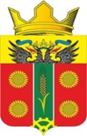 АДМИНИСТРАЦИЯ ИСТОМИНСКОГО СЕЛЬСКОГО ПОСЕЛЕНИЯ АКСАЙСКОГО РАЙОНА РОСТОВСКОЙ ОБЛАСТИ
РАСПОРЯЖЕНИЕ09.01.2023                                   х. Островского                                              № 06Об утверждении отчета по плану реализации муниципальной программы «Управление имуществом» за 2022 годВ соответствии с Постановлением Администрации Истоминского сельского поселения № 135 от 09.06.2022 г. «Об утверждении Порядка разработки, реализации и оценки эффективности муниципальных программ Истоминского сельского поселения», Постановлением от 09.06.2022 №136 «Об утверждении Методических рекомендаций по разработке и реализации муниципальных программ Истоминского сельского поселения», Постановлением от 22.10.2018 № 233 «Об утверждении Перечня муниципальных программ Истоминского сельского поселения»,-Утвердить отчёт об исполнении плана реализации муниципальной программы Истоминского сельского поселения «Управление имуществом» по итогам 2022 года согласно приложению к настоящему распоряжению.Настоящее распоряжение вступает в силу со дня его официального опубликования. Настоящее распоряжение подлежит размещению на официальном сайте поселения, и опубликованию в периодическом печатном издании Истоминского сельского поселения «Вестник».Контроль за выполнением настоящего распоряжения оставляю за собой.Глава Администрации Истоминского сельского поселения                                          Д.А. КудовбаРаспоряжение вносит отдел по имущественным и земельным отношениям, ЖКХ, благоустройству,                                   архитектуре и предпринимательству                                                                                                         Приложение №1к распоряжению от 09.01.2023 № 06Отчет об исполнении плана реализации муниципальной программы: «Управление имуществом Истоминского сельского поселения» по итогам 2022г.Глава Администрации Истоминского сельского поселения                                                                                      Д.А. КудовбаПриложение № 2к распоряжению от 09.01.2023 № 06Пояснительная информация к отчету об исполнении плана реализации муниципальной программы Истоминского сельского поселения «Управление имуществом»по итогам в 2022 года	Муниципальная программа Истоминского сельского поселения «Управление имуществом» (далее – муниципальная программа) утверждена постановлением Администрации Истоминского сельского поселения от 28.12.2021 № 229. На реализацию муниципальной программы в 2022 году предусмотрено 26,5 тыс. рублей, сводной бюджетной росписью – 26,5 тыс. рублей. Фактическое освоение средств по итогам 2022 года составило 26,5 тыс. рублей или 100 процентов от предусмотренного сводной бюджетной росписью объема. 	Муниципальная программа включает в себя следующие подпрограммы:подпрограмма 1 – «Повышение эффективности управления муниципальным имуществом и приватизации» (далее – подпрограмма 1);подпрограмма 2 – «Создание условий для обеспечения выполнения органами местного самоуправления своих полномочий» (далее – подпрограмма 2).План реализации муниципальной программы на 2022 год утвержден распоряжением Администрации Истоминского сельского поселения Аксайского района Ростовской области от 28.12.2021 № 237 «О внесении изменений в распоряжение № 171 от 29.12.2020 Администрации Истоминского сельского поселения «Об утверждении плана реализации муниципальной программы «Управление имуществом» на 2022 год» (реквизиты нормативного правового акта об утверждении плана – вид документа, его наименование, дата, номер).	На реализацию мероприятий подпрограммы 1 в 2022 году муниципальной программой предусмотрено 0,00 тыс. рублей, сводной бюджетной росписью – 0,00 тыс. рублей. Фактическое освоение средств по итогам 2022 года составило 0,00 тыс. рублей или 100% процентов.На реализацию мероприятий подпрограммы 2 в 2022 году муниципальной программой предусмотрено 26,5 тыс. рублей, сводной бюджетной росписью – 26,5 тыс. рублей. Фактическое освоение средств по итогам 2022 года составило 26,5 тыс. рублей или 100 процентов.	В рамках подпрограммы 2 в 2022 году предусмотрено 1 основное мероприятие. 	Достижение целей и задач подпрограммы 2 оценивается на основании 1 контрольного события.	По итогам 2022 года контрольное событие достигнуто. По итогам 2022 года достигнуты следующие контрольные события:- Проведение автотехнического исследования, утилизация автомобиля ВАЗ гос. номер В111РС61.Реализация контрольных событий осуществлена на 100%.Глава Администрации                                       Истоминского сельского поселения                                               Д. А. Кудовба№ п/пНаименование основного мероприятия,мероприятия ведомственной целевой программы,контрольного события программыОтветственный
 исполнитель, соисполнитель, участник (должность/ ФИО)Результат реализации (краткое описание)Фактическая дата начала   
реализации 
Фактическая дата окончания
реализации, 
наступления 
контрольного 
событияРасходы бюджета поселения на реализацию муниципальной программы, тыс. руб.Расходы бюджета поселения на реализацию муниципальной программы, тыс. руб.Расходы бюджета поселения на реализацию муниципальной программы, тыс. руб.Объем неосвоенных средств, причины их неосвоения№ п/пНаименование основного мероприятия,мероприятия ведомственной целевой программы,контрольного события программыОтветственный
 исполнитель, соисполнитель, участник (должность/ ФИО)Результат реализации (краткое описание)Фактическая дата начала   
реализации 
Фактическая дата окончания
реализации, 
наступления 
контрольного 
событияпредусмотреномуниципальной программойпредусмотрено сводной бюджетной росписью факт на отчетную датуОбъем неосвоенных средств, причины их неосвоения123456789101Подпрограмма 1. «Повышение эффективности управления муниципальным имуществом и приватизации»Начальник сектора имущественных отношений и архитектурыШицина С.А.ХХХХХХХ2Основное мероприятие 1.1 Мероприятия по обеспечению содержания муниципального имуществаНачальник сектора имущественных отношений и архитектурыШицина С.А.Регистрация 2 объектов в муниципальную собственность, подготовка документов для регистрации 5 бесхозяйных01.01.202231.12.20220,00,00,00,03Контрольное событие: регистрация объектов в муниципальную собственностьНачальник сектора имущественных отношений и архитектурыШицина С.А.Регистрация 2 объектов в муниципальную собственность, подготовка документов для регистрации 5 бесхозяйных объектов 01.01.202231.12.20220,00,00,00,04Подпрограмма 2 «Создание условий для обеспечения выполнения органами местного самоуправления своих полномочийНачальник сектора имущественных отношений и архитектуры/Шицина С.А.ХХХ26,526,526,50,052.1 Мероприятие по созданию условий для выполнения органами местного самоуправления своих полномочийНачальник сектора имущественных отношений и архитектуры/Шицина С.А.ХХ31.12.2022ХХХХ6Контрольное событие: создание условий для выполнения органами местного самоуправления своих полномочийНачальник сектора имущественных отношений и архитектуры/Шицина С.А.ХХ31.12.2022ХХХХ72.2 Мероприятия по обеспечению содержания муниципального имуществаНачальник сектора имущественных отношений и архитектуры/Шицина С.А.Проведение автотехнического исследования, утилизация автомобиля ВАЗ гос. номер В111РС6101.01.202231.12.202226,526,526,50,08Контрольное событие: списание муниципального имущества одна единицаНачальник сектора имущественных отношений и архитектуры/Шицина С.А.Проведение автотехнического исследования, утилизация автомобиля ВАЗ гос. номер В111РС6101.01.202231.12.2022ХХХХ9Итого по муниципальной программеНачальник сектора имущественных отношений и архитектуры/Шицина С.А.ХХХ26,526,526,50,0